Componentes de un aula virtual 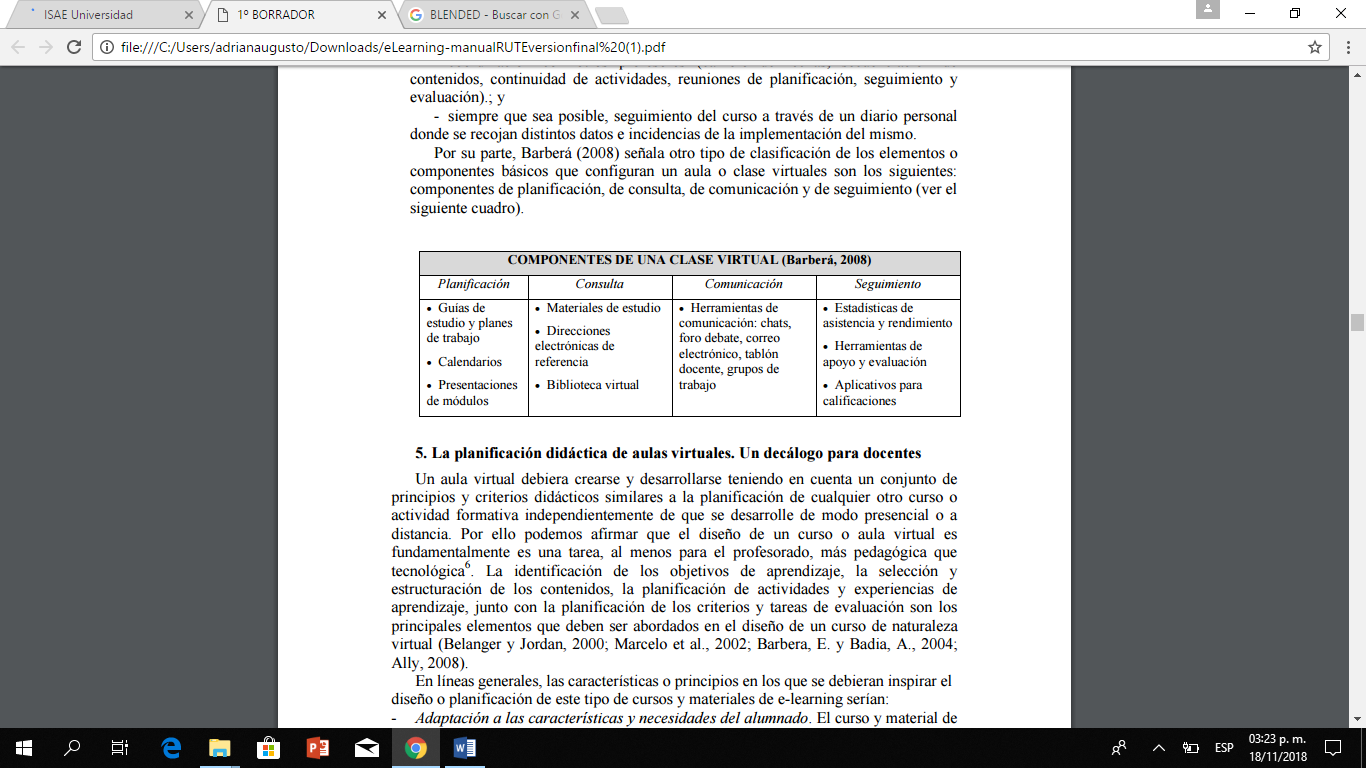 